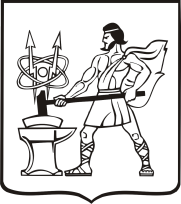 СОВЕТ ДЕПУТАТОВ ГОРОДСКОГО ОКРУГА ЭЛЕКТРОСТАЛЬМОСКОВСКОЙ   ОБЛАСТИР Е Ш Е Н И ЕОт  26.04. 2017  № 164/31Об утверждении Положения о порядке предоставления ежемесячной частичной денежной компенсации расходов на оплату найма жилых помещений молодым врачам и врачам, вновь прибывшим для работы в государственное бюджетное учреждение здравоохранения в городской округ Электросталь Московской области в 2017 годуВ соответствии со статьей 160 Жилищного кодекса Российской Федерации, пунктом 7 статьи 17 Федерального закона от 21.11.2011 № 323-ФЗ «Об основах охраны здоровья граждан в Российской Федерации», Федеральным законом от 06.10.2003 № 131-ФЗ «Об общих принципах организации местного самоуправления в Российской Федерации», Уставом городского округа Электросталь Московской области, решением Совета депутатов городского округа Электросталь Московской области от 23.12.2015 № 21/5 «О бюджете городского округа Электросталь Московской области на 2016 год и на плановый период 2017 и 2018 годов» и изменениями, внесенными в муниципальную программу «Повышение эффективности деятельности органов местного самоуправления городского округа Электросталь Московской области на 2017-2021 годы» от 27.02.2015  № 108/3, подпрограмму «Создание условий для оказания медицинской помощи населению в городском округе Электросталь Московской области», а также в целях повышения уровня социальной защищенности отдельных категорий граждан в городском округе Электросталь Московской области, Совет депутатов городского округа Электросталь Московской области РЕШИЛ:1. Утвердить прилагаемое Положение о порядке предоставления ежемесячной частичной денежной компенсации расходов на оплату найма жилых помещений молодым врачам и врачам, вновь прибывшим для работы в государственное бюджетное учреждение здравоохранения в городской округ Электросталь Московской области в 2017 году.2.Получателем бюджетных средств по финансированию расходов по предоставлению ежемесячной частичной денежной компенсации расходов на оплату найма жилых помещений молодым врачам и врачам, вновь прибывшим для работы в государственное бюджетное учреждение здравоохранения в городской округ Электросталь Московской области в 2017 году определить Администрацию городского округа Электросталь Московской области.3. Источником финансирования предоставления ежемесячной частичной денежной компенсации расходов на оплату найма жилых помещений молодым и вновь прибывшим врачам в городском округе Электросталь Московской области принять средства, предусмотренные в бюджете городского округа Электросталь Московской области на 2017 год по подразделу 1003 «Социальное обеспечения населения» раздела 0100 «Общегосударственные вопросы».4. Опубликовать настоящее решение в газете «Официальный вестник» и разместить на официальном сайте городского округа Электросталь Московской области в информационно-телекоммуникационной сети «Интернет» по адресу: www.electrostal.ru.5. Источником финансирования опубликования настоящего решения принять денежные средства, предусмотренные в бюджете городского округа Электросталь Московской области на 2017 год по подразделу 0113 «Другие общегосударственные расходы» раздела 0100 «Общегосударственные вопросы».Глава городского округа                                                                                          В.Я.ПекаревПредседатель Совета депутатовгородского округа                                                                                                     В.А. КузьминУтвержденоРешением Совета депутатовгородского округа ЭлектростальМосковской областиот  _______________ № _______ПОЛОЖЕНИЕо порядке предоставления ежемесячной частичной денежной компенсации расходов на оплату найма жилых помещений молодым врачам и врачам, вновь прибывшим для работы в государственное бюджетное учреждение здравоохранения в городской округ Электросталь Московской области1. ОБЩИЕ ПОЛОЖЕНИЯ.1.1. Настоящее Положение  устанавливает порядок и размеры   ежемесячной  частичной денежной компенсации  расходов на оплату найма  жилых помещений молодым врачам и врачам, вновь прибывшим для работы в государственное  бюджетное учреждение здравоохранения  Московской области, находящееся на территории городского округа Электросталь Московской области,  и не имеющим  жилого помещения, пригодного для постоянного или временного проживания на территории городского округа Электросталь Московской области. 1.2.  Настоящее  Положение о порядке предоставления ежемесячной  частичной денежной компенсации  расходов на оплату  найма   жилых помещений  молодым и вновь прибывшим врачам в городском округе Электросталь Московской области (далее  – Положение) разработано с целью реализации муниципальной программы  «Повышение эффективности деятельности органов местного самоуправления городского округа Электросталь Московской области на 2017-2021 годы», подпрограммы  «Создание условий для оказания медицинской помощи населению в городском округе Электросталь Московской области»,  а также в целях повышения  уровня социальной  защищенности отдельных категорий граждан в городском округе Электросталь Московской области.2. УСЛОВИЯ ПРЕДОСТАВЛЕНИЯ ЕЖЕМЕСЯЧНОЙ ДЕНЕЖНОЙКОМПЕНСАЦИИ РАСХОДОВ НА ОПЛАТУ НАЙМА ЖИЛЫХПОМЕЩЕНИЙ.2.1. Ежемесячная  частичная  денежная компенсация  расходов на оплату  найма   жилых помещений  (далее  – денежная  компенсация врачам) молодым врачам и врачам, вновь прибывшим для работы в государственное  бюджетное учреждение здравоохранения  Московской области, находящееся на территории городского округа Электросталь Московской области, предоставляется  при наличии следующих условий:         а) возраст врача до 35 лет либо недавнее (до 6 месяцев до момента обращения за денежной компенсацией) прибытие врача для работы в государственное  бюджетное учреждение здравоохранения  Московской области, находящееся на территории городского округа Электросталь Московской области (далее - учреждение здравоохранения);        б) отсутствие у врача и совместно с ним проживающих членов его семьи жилого помещения, пригодного для постоянного или временного проживания на территории городского округа Электросталь Московской области;         в) заключение трудового договора  между  государственным бюджетным учреждением   здравоохранения Московской области, находящимся  на территории городского округа Электросталь Московской области и врачом на срок не менее 5 лет;         г)  наличие договора найма  жилого помещения, заключенного в  соответствии с частью 2 статьи 30, пунктом 2  части 1 статьи 67 Жилищного кодекса Российской Федерации, статьями 671, 685 Гражданского  кодекса  Российской Федерации.2.2. Денежная компенсация врачам  выплачивается в размере 50% от суммы договора найма, но не более 8000(восьми тысяч) рублей в месяц. 2.3. Основанием  для отказа в выплате денежной  компенсации  врачу  является:-несоответствие  сведений, указанных в представленных заявителем документах,   условиям, установленным в пункте  2.1 настоящего Положения;-не представление или неполное  представление заявителем комплекта документов,  указанных в пункте 3.1 настоящего Положения;-представление заявителем недостоверных сведений.2.4. В случае обращения за получением денежной  компенсации семьи, состоящей из двух врачей  и нанимающей одно жилое помещение, денежная компенсация предоставляется одному из членов указанной семьи.3. ПОРЯДОК ПРЕДОСТАВЛЕНИЯ ВЫПЛАТЫ ДЕНЕЖНОЙКОМПЕНСАЦИИ.3.1. Для получения  денежной компенсации врачу необходимо представить в  учреждение здравоохранения следующие документы:- заявление на имя Главы городского округа Электросталь Московской области о предоставлении денежной компенсации по форме согласно приложению к настоящему Положению;- договор найма  жилого помещения (оригинал и копия);- документы на каждого члена семьи об отсутствии жилого помещения на территории городского округа Электросталь Московской области, пригодного для постоянного или временного проживания, или непригодности жилого помещения для проживания;- номер индивидуального лицевого счета, открытого в финансово-кредитной организации;-документ, подтверждающий фактическую передачу денежных  средств  от нанимателя  наймодателю (представляется ежемесячно);- согласие на обработку персональных данных;- копия паспорта (страницы 2-5);- копия трудового договора, заключенного с учреждением здравоохранения. 3.2. Ответственные лица учреждения здравоохранения:3.2.1 рассматривают представленные документы и возвращают заявителю оригиналы после проверки соответствия копий документов  оригиналам; 3.2.2 ежемесячно формируют сводный реестр врачей, которым предоставляется денежная компенсация (далее – сводный реестр врачей). Сводный реестр врачей должен содержать следующие  показатели:- фамилия, имя, отчество получателя  денежной компенсации;- сумма  денежной компенсации;- месяц, за который выплачивается денежная  компенсация;- номер индивидуального лицевого счета врача, открытого в  финансово-кредитной  организации. Сводный реестр врачей   подписывают главный врач и главный бухгалтер учреждения здравоохранения.  3.2.3  передают в Администрацию городского округа  Электросталь Московской  области сводный реестр врачей с  заверенными  копиями  документов, указанных в пункте 3.1 настоящего Положения  и сопроводительным письмом  для  принятия  распоряжения  о предоставлении   денежной  компенсации  врачам.3.3. Ответственность за своевременность представления документов врачей и достоверность указанных в них сведений   возлагается на учреждение здравоохранения.3.4. Администрация городского округа Электросталь Московской области после получения   документов, указанных в пунктах 3.1-3.2 настоящего Положения принимает   распоряжение о перечислении денежной компенсации на лицевые счета   врачей, согласно данным, указанным в сводном реестре врачей.3.5. Выплата денежной компенсации врачам производится ежемесячно, начиная с 1-го числа месяца, следующего за месяцем, в котором заявителем заключен договор найма жилого помещения.      4. ЗАКЛЮЧИТЕЛЬНЫЕ ПОЛОЖЕНИЯ.4.1. Врач, получающий денежную компенсацию, полностью возвращает выплаченные ему денежные средства в случае, если он до окончания срока трудового договора с учреждением здравоохранения (а при отсутствии  определенного срока – до истечении 5 лет)  уволился по собственному желанию  или был уволен за виновные действия, которые в соответствии с законодательством Российской Федерации  являются  основанием прекращения трудового договора по инициативе работодателя.                                                                                           Приложение                                                                                          к положению, утвержденному                                                                                          решением Совета депутатов                                                                                          городского округа Электросталь                                                                                          Московской области                                                                                          от 27.07.2016 № 78/13                                                                                          Форма заявления                                                                                         Главе городского округа                                                                                         Электросталь Московской области                                                                                         В.Я.Пекареву                                                                                         от ___________________________                                                                                            _____________________________                                                                                                 (проживающего  по адресу):                                                                                          ______________________________                                                                                                 (место фактического проживания)                                                                                                                                                                                             ______________________________                                                                                         _______________________________                                                                                                  (должность заявителя)                                                                                          _______________________________                                                                                                    (мобильный телефон)     ЗАЯВЛЕНИЕ         Прошу  предоставить мне  ежемесячную  частичную денежную компенсацию на оплату найма  жилого помещения по месту моего фактического проживания  в рамках реализации муниципальной программы «Повышение эффективности  деятельности органов местного самоуправления  городского округа Электросталь Московской области  на 2017-2021 годы», подпрограммы «Создание условий для оказания медицинской помощи  населению в городском округе Электросталь Московской области».          Для перечисления  ежемесячной частичной  денежной  компенсации на оплату найма жилого  помещения  предоставляю  реквизиты:       В соответствии с Федеральным законом  от 27.07.2006 № 152-ФЗ « О персональных данных», даю согласие  на автоматизированную, а также без использования средств автоматизации обработку моих персональных данных в целях предоставления ежемесячной частичной денежной компенсации на оплату найма жилого помещения, а именно на совершения действий со сведениями, представленными мною.     Настоящее согласие дается на период до истечения сроков хранения соответствующей информации или документов, содержащих указанную информацию, определяемых в соответствии с законодательством Российской Федерации.«____»______________    _____г.                             ______ __________________________                                                                                         (подпись и расшифровка подписи)